Milersättning – egen bil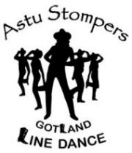 Astu StompersBetalas till konto:Underskrift:Namn:Namn:Namn:Namn:Datum:Resan avser:Från:Till:Antal körda kmSumma ersättning (2,50 kr/km)Summa